Multiple Choice- Fragen - Lösungen (Fachpraktiker*innen)
„Tarifverhandlungen – Tarifvertragsarten und Ablauf von Tarifverhandlungen“
1. Welche beiden Tarifvertragsarten unterscheidet man? (2/5)

  Lohnvertrag und Manteltarifvertrag
  Gehaltsvertrag und Lohntarifvertrag
  Lohntarifvertrag und Manteltarifvertrag
  Gehaltstarifvertrag und Rahmentarifvertrag
  Arbeitsvertrag und Rahmenvertrag

2. Bei der Höhe der Entlohnung in einem Lohn- und Gehaltstarifvertrag ist gibt es  
    Unterschiede. (2/5)
    Wodurch kommen diese Unterschiede zustande?

Die Unterschiede kommen zustande durch …
  das Alter
  den Familienstand 
  die Arbeitsschwierigkeit
  das Geschlecht
  die Vorbildung
3. Ordnen Sie die Vereinbarungen jeweils der richtigen Vertragsart zu:

1  Lohn
2  Urlaub
2  Kündigung
1  Gehalt
2  Arbeitszeit
2  Arbeitsbedingungen
2  Mehrarbeit

1: Lohn- und Gehaltstarifvertrag   2: Mantel- und Rahmentarifvertrag
4. Wie nennt man die Zeit, innerhalb der ein Tarifvertrag gültig ist? (1/5)

   Karenzzeit
   Verharrzeit
   Laufzeit
   Vertragszeit
   Geltungszeit

5. Welche Aufgabe hat die Tarifkommission? (1/5)

  Sie verhandelt im Auftrag der Gewerkschaft mit dem Arbeitgeber oder dem 
       Arbeitgeberverband.
   Sie führt in den Tarifauseinandersetzungen das Schlichtungsverfahren durch.
   Sie kontrolliert den ordnungsgemäßen Ablauf der Tarifverhandlungen.
   Sie organisiert die Tarifverhandlungen und führt die Tarifverhandlungen durch.
   Sie verhandelt im Auftrag der Arbeitgeber mit der Gewerkschaft.


6. Was geschieht, wenn die Tarifpartner sich in den ersten Verhandlungen nicht einigen 
     können? (1/5)

   Es erfolgen Kampfmaßnahmen.
   Der Staat vermittelt zwischen den Tarifvertragspartnern.
   Die Tarifkommission vermittelt zwischen den Tarifpartnern.
   Ein unabhängiger Schlichter wird hinzugezogen.
   Die Verhandlungen werden für eine bestimmte Zeit unterbrochen.

7. In welcher der Angaben sind die beiden Arbeitskampfmaßnahmen richtig benannt?
    (1/5)

 Streik und Abmahnung
 Arbeitsverweigerung und  Aussperrung
 Streik und Kündigung
 Streik und Aussperrung
 Betriebsblockade und Aussperrung

8. Wieviel Prozent der Gewerkschaftsmitglieder müssen bei einer Urabstimmung für einen
     Streik stimmen? (1/5)

 50 %           70 %         75 %         25 %         80 %

8. Wieviel Prozent der Gewerkschaftsmitglieder müssen bei einer Urabstimmung für eine  
    Beendigung des  Streiks stimmen? (1/5)

 50 %       70 %       75 %       25 %       80 %







10. Warum sind die Tarifpartner an möglichst kurzen Arbeitskampfmaßnahmen 
       interessiert? (3/5)

 Weil das Streikgeld aus der Kasse der Gewerkschaften irgendwann aufgebraucht ist.
 Weil die Arbeitnehmer, die nicht in einer Gewerkschaft sind, bei einer Aussperrung
     keinen Lohn erhalten.
 Weil der Staat bei längeren Arbeitskampfmaßnahmen für den entstandenen Schaden ein
      Bußgeld verhängt.
 Weil alle Arbeitnehmer für die Dauer der Arbeitskampfmaßnahmen kein Geld erhalten.
 Weil die Arbeitgeber bei Streiks nichts oder weniger produzieren.

11. Das Schaubild zeigt den möglichen Ablauf von Tarifverhandlungen. Ergänzen Sie es 
      durch die Zahlen 1 bis 6 in ein Kästchen.

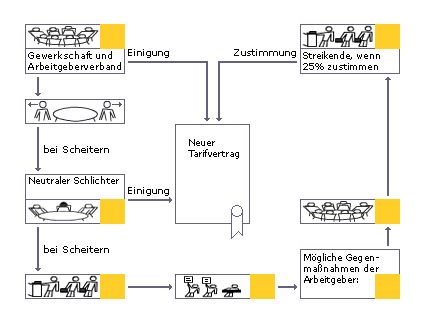 1: Streik       2: Urabstimmung       3: Tarifverhandlungen    4: Schlichtung   5: Neue Verhandlungen    6: Aussperrung     7: Urabstimmung